Haftungsverzicht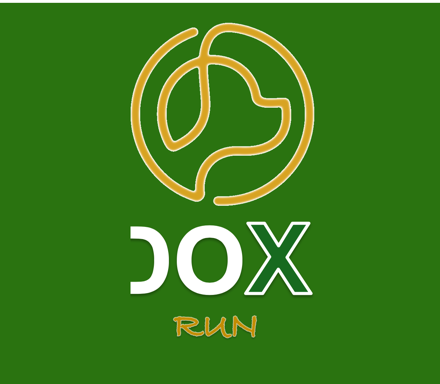 Name und Datum der Veranstaltung: 1. Carinthian DoX - Run  
Name des Teilnehmers _________________________
Geburtsdatum ___________________________________Ich, der Unterzeichnende nehme freiwillig und auf eigene Verantwortung an der oben genannten Veranstaltung teil. Der Veranstalter übernimmt keinerlei Haftung für jedwede Schäden die dem Teilnehmer und dessen Hund in diesem Rahmen entstehen. Von diesem Haftungsausschluss ausgenommen sind Vorsatz des Veranstalters, seiner Mitarbeiter sowie Erfüllungsgehilfen. Weiters übernimmt der Veranstalter keinerlei Haftung für Schäden, die einem Teilnehmer aus dem Verhalten eines anderen Teilnehmers oder Zuschauers entstehen. Ich erkläre mit meiner Unterschrift, die Allgemeinen Bestimmungen, die im Internet und vor Ort veröffentlicht sind, gelesen zu haben, mit diesen einverstanden zu sein und diese als Teilnahmebedingungen anzuerkennen. Diese sind einsehbar unter: https://oerv-klagenfurt.weebly.com/dox-run.html Sollten Teile dieser allgemeinen Bestimmungen oder dieser Erklärungen nichtig sein oder aufgehoben werden, so berührt dies nicht die übrigen Teile derselben. Mir ist bewusst, dass eine Teilnahme – trotz der vom Veranstalter getroffenen Sicherheitsvorkehrungen – aufgrund der schwierigen Verhältnisse auf dem Terrain mit hohem Risiko für den Teilnehmer verbunden ist. Mir ist weiter bewusst, dass die damit verbundenen Risiken nicht mit jenen anderer spezifischer Sportveranstaltungen vergleichbar sind. Mit Unterfertigung erkläre ich, dass ich mir dieses erhöhten Risikos bewusst bin und meine körperlichen Voraussetzungen jedenfalls ausreichen, um eine gefahrlose Teilnahme an der Veranstaltung zu gewährleisten. Ich bestätige, dass ich mich freiwillig angemeldet habe. Ich werde in jedem Fall mein Verhalten den örtlichen Gegebenheiten, den Anweisungen des Veranstalters, seiner Gehilfen und der Exekutive sowie meinen eigenen Fähigkeiten anpassen. Im Besonderen gilt dies für die natürlichen und künstlichen Hindernisse und schwierige Streckenabschnitte, die vom Läufer zur Vermeidung von Unfällen jederzeit ausgelassen werden dürfen. Ich werde sämtliche Sicherheitsvorschriften, wie etwa die Pflicht, Strecke und Veranstaltungsgelände ausschließlich mit geeigneter Bekleidung entsprechend den schriftlichen Empfehlungen des Veranstalters zu betreten, strikt einhalten. Ich habe meine Begleitpersonen über die Sicherheitseinrichtungen und allgemeinen Regeln informiert. Ich habe zur Kenntnis genommen, dass bei der gesamten Veranstaltung die Straßenverkehrsordnung gilt und uneingeschränkt eingehalten werden muss. Weiters erkläre ich den gemieteten Chip inkl. Band für die Zeitmessung im Zielgelände zurück zu geben oder, sollte dies von mir nicht erfolgen, einen Kostenersatz von 50 € zu leisten. Ich erkläre, dass die Beweislast über den Erhalt und die erfolgreiche Rückgabe ausschließlich von mir zu führen ist. Die im Zusammenhang mit der Teilnahme an der Veranstaltung gemachten Fotos, Filmaufnahmen und Interviews des Teilnehmers in Rundfunk, Fernsehen, Printmedien, Büchern, fotomechanischen Vervielfältigungen (Filme, DVDs etc.) können vom Veranstalter ohne Anspruch auf Vergütung verbreitet, veröffentlicht oder verwertet werden. Weiterhin erkläre ich den Veranstalter in jedem Fall schad- und klaglos zu halten und diesem die aus einem solchen Grund auferlegte Schadenersatzleistung samt allen Verfahrens- und Vertretungskosten unverzüglich nach Aufforderung und Nachweis zu ersetzen. Durch die Unterfertigung dieser Erklärung wird ausdrücklich für alle im Zusammenhang mit der Durchführung der Veranstaltung erlittenen Unfälle oder Schäden, insbesondere im Rahmen der jeweiligen Rennen auf jedes Recht des Vorgehens oder Rückgriffs gegen den Veranstalter, dessen Erfüllungsgehilfen und Grundstücksbesitzer verzichtet, sofern der Unfall oder der Schaden nicht nachweislich auf Vorsatz beruht. Ich erkläre an Eides statt den Haftungsverzicht vollständig verstanden zu haben und uneingeschränkt, unwiderruflich zuzustimmen.Unterschrift: 	____________________ 
Ort & Datum:	____________________
Ausweis-Nr.: 	____________________ 
Ausweis-Art:	 ____________________Amtlicher Lichtbildausweis → Bitte Kopie des Ausweises zur Registrierung mitbringen. *Bei minderjährigen Teilnehmern ist zusätzlich die Unterschrift eines Erziehungsberechtigten sowie die Einverständniserklärung für Jugendliche erforderlich. 